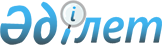 О внесении изменений в решение 13 сессии Бухар-Жырауского районного маслихата от 28 декабря 2021 года № 7 "О бюджетах сел, поселков и сельских округов района на 2022-2024 годы"Решение Бухар-Жырауского районного маслихата Карагандинской области от 31 марта 2022 года № 10
      В соответствии с Кодексом Республики Казахстан "Бюджетный кодекс Республики Казахстан" от 4 декабря 2008 года, Законом Республики Казахстан "О местном государственном управлении и самоуправлении в Республике Казахстан" от 23 января 2001 года районный маслихат РЕШИЛ:
      1. Внести в решение 13 сессии Бухар-Жырауского районного маслихата от 28 декабря 2021 года №7 "О бюджетах сел, поселков и сельских округов района на 2022-2024 годы" следующие изменения:
      1) пункт 2 изложить в следующей редакции:
      "2. Утвердить бюджет поселка Габидена Мустафина на 2022-2024 годы согласно приложениям 4, 5 и 6, в том числе на 2022 год в следующих объемах:
      1) доходы – 82 273 тысяч тенге, в том числе по: 
      налоговым поступлениям – 15 070 тысяч тенге;
      неналоговым поступлениям – 0 тысяч тенге;
      поступлениям от продажи основного капитала – 0 тысяч тенге;
      поступлениям трансфертов – 67 203 тысяч тенге;
      2) затраты – 83 682 тысяч тенге;
      3) сальдо по операциям с финансовыми активами – 0 тысяч тенге:
      приобретение финансовых активов – 0 тысяч тенге;
      поступления от продажи финансовых активов государства – 0 тысяч тенге;
      4) дефицит (профицит) бюджета – минус 0 тысяч тенге;
      5) финансирование дефицита (использование профицита) бюджета – 0 тысяч тенге, в том числе:
      поступление займов – 0 тысяч тенге; 
      погашение займов – 0 тысяч тенге;
      используемые остатки бюджетных средств – 1 409 тысяч тенге; 
      6) субвенция – 56 195 тысяч тенге.";
      2) пункт 4 изложить в следующей редакции:
      "4. Утвердить бюджет Доскейского сельского округа на 2022-2024 годы согласно приложениям 10, 11 и 12, в том числе на 2022 год в следующих объемах: 
      1) доходы – 87 930 тысяч тенге, в том числе по: 
      налоговым поступлениям – 24 940 тысяч тенге;
      неналоговым поступлениям – 0 тысяч тенге;
      поступлениям от продажи основного капитала – 657 тысяч тенге;
      поступлениям трансфертов – 62 333 тысяч тенге;
      2) затраты – 89 475 тысяч тенге;
      3) сальдо по операциям с финансовыми активами – 0 тысяч тенге:
      приобретение финансовых активов – 0 тысяч тенге;
      поступления от продажи финансовых активов государства – 0 тысяч тенге;
      4) дефицит (профицит) бюджета – минус 0 тысяч тенге;
      5) финансирование дефицита (использование профицита) бюджета – 0 тысяч тенге, в том числе:
      поступление займов – 0 тысяч тенге; 
      погашение займов – 0 тысяч тенге;
      используемые остатки бюджетных средств – 1 545 тысяч тенге;
      6) субвенция – 43 260 тысяч тенге.";
      3) пункт 5 изложить в следующей редакции:
      "5. Утвердить бюджет Кокпектинского сельского округа на 2022-2024 годы согласно приложениям 13, 14 и 15, в том числе на 2022 год в следующих объемах:
      1) доходы – 92 754тысяч тенге, в том числе по: 
      налоговым поступлениям – 10 045 тысяч тенге;
      неналоговым поступлениям – 0 тысяч тенге;
      поступлениям от продажи основного капитала – 6 300 тысяч тенге;
      поступлениям трансфертов – 76 409 тысяч тенге;
      2) затраты – 94 500 тысяч тенге;
      3) сальдо по операциям с финансовыми активами – 0 тысяч тенге:
      приобретение финансовых активов – 0 тысяч тенге;
      поступления от продажи финансовых активов государства – 0 тысяч тенге;
      4) дефицит (профицит) бюджета – минус 0 тысяч тенге;
      5) финансирование дефицита (использование профицита) бюджета – 0 тысяч тенге, в том числе:
      поступление займов – 0 тысяч тенге; 
      погашение займов – 0 тысяч тенге;
      используемые остатки бюджетных средств – 1 746 тысяч тенге;
      6) субвенция – 62 347 тысяч тенге.";
      4) пункт 7 изложить в следующей редакции:
      "7. Утвердить бюджет Петровского сельского округа на 2022-2024 годы согласно приложениям 19, 20 и 21, в том числе на 2022 год в следующих объемах: 
      1) доходы – 76 357 тысяч тенге, в том числе по: 
      налоговым поступлениям – 5 150 тысяч тенге;
      неналоговым поступлениям – 0 тысяч тенге;
      поступлениям от продажи основного капитала – 0 тысяч тенге;
      поступлениям трансфертов – 71 207 тысяч тенге;
      2) затраты – 76 358 тысяч тенге;
      3) сальдо по операциям с финансовыми активами – 0 тысяч тенге:
      приобретение финансовых активов – 0 тысяч тенге;
      поступления от продажи финансовых активов государства – 0 тысяч тенге;
      4) дефицит (профицит) бюджета – минус 0 тысяч тенге;
      5) финансирование дефицита (использование профицита) бюджета – 0 тысяч тенге, в том числе:
      поступление займов – 0 тысяч тенге; 
      погашение займов – 0 тысяч тенге;
      используемые остатки бюджетных средств – 1 тысяч тенге;
      6) субвенция – 53 009 тысяч тенге.";
      5) пункт 9 изложить в следующей редакции:
      "9. Утвердить бюджет Ростовского сельского округа на 2022-2024 годы согласно приложениям 25, 26 и 27, в том числе на 2022 год в следующих объемах: 
      1) доходы – 80 425 тысяч тенге, в том числе по: 
      налоговым поступлениям – 6 190 тысяч тенге;
      неналоговым поступлениям – 440 тысяч тенге;
      поступлениям от продажи основного капитала – 0 тысяч тенге;
      поступлениям трансфертов – 73 795 тысяч тенге;
      2) затраты – 80 625 тысяч тенге;
      3) сальдо по операциям с финансовыми активами – 0 тысяч тенге:
      приобретение финансовых активов – 0 тысяч тенге;
      поступления от продажи финансовых активов государства – 0 тысяч тенге;
      4) дефицит (профицит) бюджета – минус 0 тысяч тенге;
      5) финансирование дефицита (использование профицита) бюджета – 0 тысяч тенге, в том числе:
      поступление займов – 0 тысяч тенге; 
      погашение займов – 0 тысяч тенге;
      используемые остатки бюджетных средств – 200 тысяч тенге;
      6) субвенция – 68 058 тысяч тенге.";
      6) пункт 10 изложить в следующей редакции:
      "10. Утвердить бюджет Уштобинского сельского округа на 2022-2024 годы согласно приложениям 28, 29 и 30, в том числе на 2022 год в следующих объемах: 
      1) доходы – 131 490 тысяч тенге, в том числе по: 
      налоговым поступлениям – 24 645 тысяч тенге;
      неналоговым поступлениям – 173 тысяч тенге;
      поступлениям от продажи основного капитала – 1 402 тысяч тенге;
      поступлениям трансфертов – 105 270 тысяч тенге;
      2) затраты – 134 812 тысяч тенге;
      3) сальдо по операциям с финансовыми активами – 0 тысяч тенге:
      приобретение финансовых активов – 0 тысяч тенге;
      поступления от продажи финансовых активов государства – 0 тысяч тенге;
      4) дефицит (профицит) бюджета – минус 0 тысяч тенге;
      5) финансирование дефицита (использование профицита) бюджета – 0 тысяч тенге, в том числе:
      поступление займов – 0 тысяч тенге; 
      погашение займов – 0 тысяч тенге;
      используемые остатки бюджетных средств – 3 322 тысяч тенге;
      6) субвенция – 65 982 тысяч тенге.";
      7) пункт 11 изложить в следующей редакции:
      "11. Утвердить бюджет Акбельского сельского округа на 2022-2024 годы согласно приложениям 31, 32 и 33, в том числе на 2022 год в следующих объемах: 
      1) доходы – 39 511 тысяч тенге, в том числе по: 
      налоговым поступлениям – 1 516 тысяч тенге;
      неналоговым поступлениям – 0 тысяч тенге;
      поступлениям от продажи основного капитала – 0 тысяч тенге;
      поступлениям трансфертов – 37 995 тысяч тенге;
      2) затраты – 40 388 тысяч тенге;
      3) сальдо по операциям с финансовыми активами – 0 тысяч тенге:
      приобретение финансовых активов – 0 тысяч тенге;
      поступления от продажи финансовых активов государства – 0 тысяч тенге;
      4) дефицит (профицит) бюджета – минус 0 тысяч тенге;
      5) финансирование дефицита (использование профицита) бюджета – 0 тысяч тенге, в том числе:
      поступление займов – 0 тысяч тенге; 
      погашение займов – 0 тысяч тенге;
      используемые остатки бюджетных средств – 877 тысяч тенге;
      6) субвенция – 33 778 тысяч тенге.";
      8) пункт 13 изложить в следующей редакции:
      "13. Утвердить бюджет Актобинского сельского округа на 2022-2024 годы согласно приложениям 37, 38 и 39, в том числе на 2022 год в следующих объемах: 
      1) доходы – 42 416 тысяч тенге, в том числе по: 
      налоговым поступлениям – 1 366 тысяч тенге;
      неналоговым поступлениям – 0 тысяч тенге;
      поступлениям от продажи основного капитала – 0 тысяч тенге;
      поступлениям трансфертов – 41 050 тысяч тенге;
      2) затраты – 43 496 тысяч тенге;
      3) сальдо по операциям с финансовыми активами – 0 тысяч тенге:
      приобретение финансовых активов – 0 тысяч тенге;
      поступления от продажи финансовых активов государства – 0 тысяч тенге;
      4) дефицит (профицит) бюджета – минус 0 тысяч тенге;
      5) финансирование дефицита (использование профицита) бюджета – 0 тысяч тенге, в том числе:
      поступление займов – 0 тысяч тенге; 
      погашение займов – 0 тысяч тенге;
      используемые остатки бюджетных средств – 1 080 тысяч тенге;
      6) субвенция – 28 098 тысяч тенге.";
      9) пункт 15 изложить в следующей редакции:
      "15. Утвердить бюджет села Ботакара на 2022-2024 годы согласно приложениям 43, 44 и 45, в том числе на 2022 год в следующих объемах:
      1) доходы – 43 575 тысяч тенге, в том числе по: 
      налоговым поступлениям – 2 300 тысяч тенге;
      неналоговым поступлениям – 0 тысяч тенге;
      поступлениям от продажи основного капитала – 0 тысяч тенге;
      поступлениям трансфертов – 41 275 тысяч тенге;
      2) затраты – 43 904 тысяч тенге;
      3) сальдо по операциям с финансовыми активами – 0 тысяч тенге:
      приобретение финансовых активов – 0 тысяч тенге;
      поступления от продажи финансовых активов государства – 0 тысяч тенге;
      4) дефицит (профицит) бюджета – минус 0 тысяч тенге;
      5) финансирование дефицита (использование профицита) бюджета – 0 тысяч тенге, в том числе:
      поступление займов – 0 тысяч тенге; 
      погашение займов – 0 тысяч тенге;
      используемые остатки бюджетных средств – 329 тысяч тенге;
      6) субвенция – 37 613 тысяч тенге.";
      10) пункт 18 изложить в следующей редакции:
      "18. Утвердить бюджет села Жанаталап на 2022-2024 годы согласно приложениям 52, 53 и 54, в том числе на 2022 год в следующих объемах:
      1) доходы – 56 103 тысяч тенге, в том числе по: 
      налоговым поступлениям – 1 569 тысяч тенге;
      неналоговым поступлениям – 0 тысяч тенге;
      поступлениям от продажи основного капитала – 0 тысяч тенге;
      поступлениям трансфертов – 54 534 тысяч тенге;
      2) затраты – 56 266 тысяч тенге;
      3) сальдо по операциям с финансовыми активами – 0 тысяч тенге:
      приобретение финансовых активов – 0 тысяч тенге;
      поступления от продажи финансовых активов государства – 0 тысяч тенге;
      4) дефицит (профицит) бюджета – минус 0 тысяч тенге;
      5) финансирование дефицита (использование профицита) бюджета – 0 тысяч тенге, в том числе:
      поступление займов – 0 тысяч тенге; 
      погашение займов – 0 тысяч тенге;
      используемые остатки бюджетных средств – 163 тысяч тенге;
      6) субвенция – 33 944 тысяч тенге.";
      11) пункт 20 изложить в следующей редакции:
      "20. Утвердить бюджет села Каракудук на 2022-2024 годы согласно приложениям 58, 59 и 60, в том числе на 2022 год в следующих объемах:
      1) доходы – 43 690 тысяч тенге, в том числе по: 
      налоговым поступлениям – 4 678 тысяч тенге;
      неналоговым поступлениям – 0 тысяч тенге;
      поступлениям от продажи основного капитала – 0 тысяч тенге;
      поступлениям трансфертов – 39 012 тысяч тенге;
      2) затраты – 44 937 тысяч тенге;
      3) сальдо по операциям с финансовыми активами – 0 тысяч тенге:
      приобретение финансовых активов – 0 тысяч тенге;
      поступления от продажи финансовых активов государства – 0 тысяч тенге;
      4) дефицит (профицит) бюджета – минус 0 тысяч тенге;
      5) финансирование дефицита (использование профицита) бюджета – 0 тысяч тенге, в том числе:
      поступление займов – 0 тысяч тенге; 
      погашение займов – 0 тысяч тенге;
      используемые остатки бюджетных средств – 1 247 тысяч тенге;
      6) субвенция – 31 949 тысяч тенге.";
      12) пункт 22 изложить в следующей редакции:
      "22. Утвердить бюджет Новоузенского сельского округа на 2022-2024 годы согласно приложениям 64, 65 и 66, в том числе на 2022 год в следующих объемах:
      1) доходы – 61 202 тысяч тенге, в том числе по: 
      налоговым поступлениям – 7 563 тысяч тенге;
      неналоговым поступлениям – 0 тысяч тенге;
      поступлениям от продажи основного капитала – 1 900 тысяч тенге;
      поступлениям трансфертов – 51 739 тысяч тенге;
      2) затраты – 61 863 тысяч тенге;
      3) сальдо по операциям с финансовыми активами – 0 тысяч тенге:
      приобретение финансовых активов – 0 тысяч тенге;
      поступления от продажи финансовых активов государства – 0 тысяч тенге;
      4) дефицит (профицит) бюджета – минус 0 тысяч тенге;
      5) финансирование дефицита (использование профицита) бюджета – 0 тысяч тенге, в том числе:
      поступление займов – 0 тысяч тенге; 
      погашение займов – 0 тысяч тенге;
      используемые остатки бюджетных средств – 661 тысяч тенге;
      6) субвенция – 41 404 тысяч тенге.";
      13) пункт 25 изложить в следующей редакции:
      "25. Утвердить бюджет Тогызкудукского сельского округа на 2022-2024 годы согласно приложениям 73, 74 и 75, в том числе на 2022 год в следующих объемах:
      1) доходы – 50 701 тысяч тенге, в том числе по: 
      налоговым поступлениям – 5 512 тысяч тенге;
      неналоговым поступлениям – 0 тысяч тенге;
      поступлениям от продажи основного капитала – 5 214 тысяч тенге;
      поступлениям трансфертов – 39 975 тысяч тенге;
      2) затраты – 51 274 тысяч тенге;
      3) сальдо по операциям с финансовыми активами – 0 тысяч тенге:
      приобретение финансовых активов – 0 тысяч тенге;
      поступления от продажи финансовых активов государства – 0 тысяч тенге;
      4) дефицит (профицит) бюджета – минус 0 тысяч тенге;
      5) финансирование дефицита (использование профицита) бюджета – 0 тысяч тенге, в том числе:
      поступление займов – 0 тысяч тенге; 
      погашение займов – 0 тысяч тенге;
      используемые остатки бюджетных средств – 573 тысяч тенге;
      6) субвенция – 27 506 тысяч тенге.";
      14) пункт 27 изложить в следующей редакции:
      "27. Утвердить бюджет Умуткерского сельского округа на 2022-2024 годы согласно приложениям 79, 80 и 81, в том числе на 2022 год в следующих объемах:
      1) доходы – 45 013 тысяч тенге, в том числе по: 
      налоговым поступлениям – 1 570 тысяч тенге;
      неналоговым поступлениям – 0 тысяч тенге;
      поступлениям от продажи основного капитала – 138 тысяч тенге;
      поступлениям трансфертов – 43 305 тысяч тенге;
      2) затраты – 45 762 тысяч тенге;
      3) сальдо по операциям с финансовыми активами – 0 тысяч тенге:
      приобретение финансовых активов – 0 тысяч тенге;
      поступления от продажи финансовых активов государства – 0 тысяч тенге;
      4) дефицит (профицит) бюджета – минус 0 тысяч тенге;
      5) финансирование дефицита (использование профицита) бюджета – 0 тысяч тенге, в том числе:
      поступление займов – 0 тысяч тенге; 
      погашение займов – 0 тысяч тенге;
      используемые остатки бюджетных средств – 749 тысяч тенге;
      6) субвенция – 35 301 тысяч тенге.";
      15) пункт 29 изложить в следующей редакции:
      "29. Утвердить бюджет Шешенкаринского сельского округа на 2022-2024 годы согласно приложениям 85, 86 и 87, в том числе на 2022 год в следующих объемах:
      1) доходы – 52 946 тысяч тенге, в том числе по: 
      налоговым поступлениям – 34 502 тысяч тенге;
      неналоговым поступлениям – 0 тысяч тенге;
      поступлениям от продажи основного капитала – 0 тысяч тенге;
      поступлениям трансфертов – 18 444 тысяч тенге;
      2) затраты – 54 706 тысяч тенге;
      3) сальдо по операциям с финансовыми активами – 0 тысяч тенге:
      приобретение финансовых активов – 0 тысяч тенге;
      поступления от продажи финансовых активов государства – 0 тысяч тенге;
      4) дефицит (профицит) бюджета – минус 0 тысяч тенге;
      5) финансирование дефицита (использование профицита) бюджета – 0 тысяч тенге, в том числе:
      поступление займов – 0 тысяч тенге; 
      погашение займов – 0 тысяч тенге;
      используемые остатки бюджетных средств – 1 760 тысяч тенге;
      6) субвенция – 4 566 тысяч тенге.";
      приложения 4, 10, 13, 19, 25, 28, 31, 37, 43, 52, 58, 64, 73, 79, 85 к указанному решению изложить в новой редакции согласно приложениям 1, 2, 3, 4, 5, 6, 7, 8, 9, 10, 11, 12, 13, 14, 15 к настоящему решению.
      16. Настоящее решение вводится в действие с 1 января 2022 года. Бюджет поселка Габидена Мустафина на 2022 год Бюджет Доскейского сельского округа на 2022 год Бюджет Кокпектинского сельского округа на 2022 год Бюджет Петровского сельского округа на 2022 год Бюджет Ростовского сельского округа на 2022 год Бюджет Уштобинского сельского округа на 2022 год Бюджет Акбельского сельского округа на 2022 год Бюджет Актобинского сельского округа на 2022 год Бюджет села Ботакара на 2022 год Бюджет села Жанаталап на 2022 год Бюджет села Каракудук на 2022 год Бюджет Новоузенского сельского округа на 2022 год Бюджет Тогызкудукского сельского округа на 2022 год Бюджет Умуткерского сельского округа на 2022 год Бюджет Шешенкаринского сельского округа на 2022 год
					© 2012. РГП на ПХВ «Институт законодательства и правовой информации Республики Казахстан» Министерства юстиции Республики Казахстан
				
      Секретарь маслихата

А. Әли
Приложение 1 к решению
15 сессии Бухар-Жырауского
районного маслихата от 31
марта 2022 года № 10Приложение 4 к решению
13 сессии Бухар-Жырауского
районного маслихата от 28
декабря 2021 года №7
Категория
Категория
Категория
Категория
Сумма (тысяч тенге)
Класс
Класс
Класс
Сумма (тысяч тенге)
Подкласс 
Подкласс 
Сумма (тысяч тенге)
 Наименование
Сумма (тысяч тенге)
1
2
3
4
5
I. Доходы
82 273
1
Налоговые поступления
15 070
01
Подоходный налог
2 500
2
Индивидуальный подоходный налог
2 500
04
Hалоги на собственность
7 070
1
Hалоги на имущество
270
3
Земельный налог
320
4
Hалог на транспортные средства
6 480
05
Внутренние налоги на товары, работы и услуги
5 500
3
Поступления за использование природных и других ресурсов
5 500
2
Неналоговые поступления
0
3
Поступления от продажи основного капитала
0
4
Поступления трансфертов
67 203
02
Трансферты из вышестоящих органов государственного управления
67 203
3
Трансферты из районного (города областного значения) бюджета
67 203
Функциональная группа
Функциональная группа
Функциональная группа
Функциональная группа
Функциональная группа
Сумма (тысяч тенге)
Функциональная подгруппа
Функциональная подгруппа
Функциональная подгруппа
Функциональная подгруппа
Сумма (тысяч тенге)
Администратор бюджетных программ
Администратор бюджетных программ
Администратор бюджетных программ
Сумма (тысяч тенге)
Программа
Программа
Сумма (тысяч тенге)
Наименование
Сумма (тысяч тенге)
1
2
3
4
5
6
II. Затраты
83 682
01
Государственные услуги общего характера
51 011
1
Представительные, исполнительные и другие органы, выполняющие общие функции государственного управления
51 011
124
Aппарат акима города районного значения, села, поселка, сельского округа
51 011
001
Услуги по обеспечению деятельности акима города районного значения, села, поселка, сельского округа
50 611
022
Капитальные расходы государственного органа
400
07
Жилищно-коммунальное хозяйство
24 400
2
Коммунальное хозяйство
5 600
124
Aппарат акима города районного значения, села, поселка, сельского округа
5 600
014
Организация водоснабжения населенных пунктов
5 600
3
Благоустройство населенных пунктов
18 800
124
Aппарат акима города районного значения, села, поселка, сельского округа
18 800
008
Освещение улиц в населенных пунктах
12 200
009
Обеспечение санитарии населенных пунктов
100
011
Благоустройство и озеленение населенных пунктов
6 500
08
Культура, спорт, туризм и информационное пространство
400
1
Деятельность в области культуры
200
124
Aппарат акима города районного значения, села, поселка, сельского округа
200
006
Поддержка культурно-досуговой работы на местном уровне
200
2
Спорт
200
124
Aппарат акима города районного значения, села, поселка, сельского округа
200
028
Проведение физкультурно-оздоровительных и спортивных мероприятий на местном уровне
200
12
Транспорт и коммуникации
7 870
1
Автомобильный транспорт
7 870
124
Aппарат акима города районного значения, села, поселка, сельского округа
7 870
013
Обеспечение функционирования автомобильных дорог в городах районного значения, селах, поселках, сельских округах
7 870
15
Трансферты
1
1
Трансферты
1
124
Aппарат акима города районного значения, села, поселка, сельского округа
1
048
Возврат неиспользованных (недоиспользованных) целевых трансфертов
1
Категория
Категория
Категория
Категория
Сумма (тысяч тенге)
Класс
Класс
Класс
Сумма (тысяч тенге)
Подкласс
Подкласс
Сумма (тысяч тенге)
Наименование
Сумма (тысяч тенге)
1
2
3
4
5
Погашение бюджетных кредитов
0
5
Погашение бюджетных кредитов
0
1
Погашение бюджетных кредитов
0
1
Погашение бюджетных кредитов, выданных из государственного бюджета
0
Функциональная группа
Функциональная группа
Функциональная группа
Функциональная группа
Функциональная группа
Сумма (тысяч тенге)
Функциональная подгруппа
Функциональная подгруппа
Функциональная подгруппа
Функциональная подгруппа
Сумма (тысяч тенге)
Администратор бюджетных программ
Администратор бюджетных программ
Администратор бюджетных программ
Сумма (тысяч тенге)
Программа
Программа
Сумма (тысяч тенге)
Наименование
Сумма (тысяч тенге)
1
2
3
4
5
6
IV. Сальдо по операциям с финансовыми активами
0
Приобретение финансовых активов 
0
Категория
Категория
Категория
Категория
Сумма (тысяч тенге)
Класс
Класс
Класс
Сумма (тысяч тенге)
Подкласс
Подкласс
Сумма (тысяч тенге)
Наименование
Сумма (тысяч тенге)
1
2
3
4
5
Поступление от продажи финансовых активов государства
0
Функциональная группа
Функциональная группа
Функциональная группа
Функциональная группа
Функциональная группа
Сумма (тысяч тенге)
Функциональная подгруппа
Функциональная подгруппа
Функциональная подгруппа
Функциональная подгруппа
Сумма (тысяч тенге)
Администратор бюджетных программ
Администратор бюджетных программ
Администратор бюджетных программ
Сумма (тысяч тенге)
Программа
Программа
Сумма (тысяч тенге)
Наименование
Сумма (тысяч тенге)
1
2
3
4
5
6
V. Дефицит (профицит) бюджета 
0
VI. Финансирование дефицита (использование профицита) бюджета 
0Приложение 2 к решению
15 сессии Бухар-Жырауского
районного маслихата
от 31 марта 2022 года № 10Приложение 10 к решению
13 сессии Бухар-Жырауского
районного маслихата от 28
декабря 2021 года №7
Категория
Категория
Категория
Категория
Сумма (тысяч тенге)
Класс
Класс
Класс
Сумма (тысяч тенге)
Подкласс 
Подкласс 
Сумма (тысяч тенге)
 Наименование
Сумма (тысяч тенге)
1
2
3
4
5
I. Доходы
87 930
1
Налоговые поступления
24 940
01
Подоходный налог
10 000
2
Индивидуальный подоходный налог
10 000
04
Hалоги на собственность
13 240
1
Hалоги на имущество
1 100
3
Земельный налог
140
4
Hалог на транспортные средства
12 000
05
Внутренние налоги на товары, работы и услуги
1 700
3
Поступления за использование природных и других ресурсов
1 700
2
Неналоговые поступления
0
3
Поступления от продажи основного капитала
657
03
Продажа земли и нематериальных активов
657
1
Продажа земли
657
4
Поступления трансфертов
62 333
02
Трансферты из вышестоящих органов государственного управления
62 333
3
Трансферты из районного (города областного значения) бюджета
62 333
Функциональная группа
Функциональная группа
Функциональная группа
Функциональная группа
Функциональная группа
Сумма (тысяч тенге)
Функциональная подгруппа
Функциональная подгруппа
Функциональная подгруппа
Функциональная подгруппа
Сумма (тысяч тенге)
Администратор бюджетных программ
Администратор бюджетных программ
Администратор бюджетных программ
Сумма (тысяч тенге)
Программа
Программа
Сумма (тысяч тенге)
Наименование
Сумма (тысяч тенге)
1
2
3
4
5
6
II. Затраты
89 475
01
Государственные услуги общего характера
51 433
1
Представительные, исполнительные и другие органы, выполняющие общие функции государственного управления
51 433
124
Aппарат акима города районного значения, села, поселка, сельского округа
51 433
001
Услуги по обеспечению деятельности акима города районного значения, села, поселка, сельского округа
47 225
022
Капитальные расходы государственного органа
4 208
07
Жилищно-коммунальное хозяйство
31 940
2
Коммунальное хозяйство
2 811
124
Aппарат акима города районного значения, села, поселка, сельского округа
2 811
014
Организация водоснабжения населенных пунктов
2 811
3
Благоустройство населенных пунктов
29 129
124
Aппарат акима города районного значения, села, поселка, сельского округа
29 129
008
Освещение улиц в населенных пунктах
15 040
009
Обеспечение санитарии населенных пунктов
3 689
011
Благоустройство и озеленение населенных пунктов
10 400
08
Культура, спорт, туризм и информационное пространство
200
1
Деятельность в области культуры
100
124
Aппарат акима города районного значения, села, поселка, сельского округа
100
006
Поддержка культурно-досуговой работы на местном уровне
100
2
Спорт
100
124
Aппарат акима города районного значения, села, поселка, сельского округа
100
028
Проведение физкультурно-оздоровительных и спортивных мероприятий на местном уровне
100
12
Транспорт и коммуникации
5 900
1
Автомобильный транспорт
5 900
124
Aппарат акима города районного значения, села, поселка, сельского округа
5 900
013
Обеспечение функционирования автомобильных дорог в городах районного значения, селах, поселках, сельских округах
5 900
15
Трансферты
2
1
Трансферты
2
124
Aппарат акима города районного значения, села, поселка, сельского округа
2
048
Возврат неиспользованных (недоиспользованных) целевых трансфертов
2
Категория
Категория
Категория
Категория
Сумма (тысяч тенге)
Класс
Класс
Класс
Сумма (тысяч тенге)
Подкласс
Подкласс
Сумма (тысяч тенге)
Наименование
Сумма (тысяч тенге)
1
2
3
4
5
Погашение бюджетных кредитов
0
5
Погашение бюджетных кредитов
0
1
Погашение бюджетных кредитов
0
1
Погашение бюджетных кредитов, выданных из государственного бюджета
0
Функциональная группа
Функциональная группа
Функциональная группа
Функциональная группа
Функциональная группа
Сумма (тысяч тенге)
Функциональная подгруппа
Функциональная подгруппа
Функциональная подгруппа
Функциональная подгруппа
Сумма (тысяч тенге)
Администратор бюджетных программ
Администратор бюджетных программ
Администратор бюджетных программ
Сумма (тысяч тенге)
Программа
Программа
Сумма (тысяч тенге)
Наименование
Сумма (тысяч тенге)
1
2
3
4
5
6
IV. Сальдо по операциям с финансовыми активами
0
Приобретение финансовых активов 
0
Категория
Категория
Категория
Категория
Сумма (тысяч тенге)
Класс
Класс
Класс
Сумма (тысяч тенге)
Подкласс
Подкласс
Сумма (тысяч тенге)
Наименование
Сумма (тысяч тенге)
1
2
3
4
5
Поступление от продажи финансовых активов государства
0
Функциональная группа
Функциональная группа
Функциональная группа
Функциональная группа
Функциональная группа
Сумма (тысяч тенге)
Функциональная подгруппа
Функциональная подгруппа
Функциональная подгруппа
Функциональная подгруппа
Сумма (тысяч тенге)
Администратор бюджетных программ
Администратор бюджетных программ
Администратор бюджетных программ
Сумма (тысяч тенге)
Программа
Программа
Сумма (тысяч тенге)
Наименование
Сумма (тысяч тенге)
1
2
3
4
5
6
V. Дефицит (профицит) бюджета 
0
VI. Финансирование дефицита (использование профицита) бюджета 
0Приложение 3 к решению
15 сессии Бухар-Жырауского
районного маслихата от 31
марта 2022 года № 10Приложение 13 к решению
13 сессии Бухар-Жырауского
районного маслихата от 28
декабря 2021 года №7
Категория
Категория
Категория
Категория
Сумма (тысяч тенге)
Класс
Класс
Класс
Сумма (тысяч тенге)
Подкласс 
Подкласс 
Сумма (тысяч тенге)
 Наименование
Сумма (тысяч тенге)
1
2
3
4
5
I. Доходы
92 754
1
Налоговые поступления
10 045
04
Hалоги на собственность
9 245
1
Hалоги на имущество
405
3
Земельный налог
340
4
Hалог на транспортные средства
8 500
05
Внутренние налоги на товары, работы и услуги
800
3
Поступления за использование природных и других ресурсов
800
2
Неналоговые поступления
0
3
Поступления от продажи основного капитала
6 300
03
Продажа земли и нематериальных активов
6 300
1
Продажа земли
6 300
4
Поступления трансфертов
76 409
02
Трансферты из вышестоящих органов государственного управления
76 409
3
Трансферты из районного (города областного значения) бюджета
76 409
Функциональная группа
Функциональная группа
Функциональная группа
Функциональная группа
Функциональная группа
Сумма (тысяч тенге)
Функциональная подгруппа
Функциональная подгруппа
Функциональная подгруппа
Функциональная подгруппа
Сумма (тысяч тенге)
Администратор бюджетных программ
Администратор бюджетных программ
Администратор бюджетных программ
Сумма (тысяч тенге)
Программа
Программа
Сумма (тысяч тенге)
Наименование
Сумма (тысяч тенге)
1
2
3
4
5
6
II. Затраты
94 500
01
Государственные услуги общего характера
45 908
1
Представительные, исполнительные и другие органы, выполняющие общие функции государственного управления
45 908
124
Aппарат акима города районного значения, села, поселка, сельского округа
45 908
001
Услуги по обеспечению деятельности акима города районного значения, села, поселка, сельского округа
45 908
07
Жилищно-коммунальное хозяйство
37 391
2
Коммунальное хозяйство
2 800
124
Aппарат акима города районного значения, села, поселка, сельского округа
2 800
014
Организация водоснабжения населенных пунктов
2 800
3
Благоустройство населенных пунктов
34 591
124
Aппарат акима города районного значения, села, поселка, сельского округа
34 591
008
Освещение улиц в населенных пунктах
9 703
009
Обеспечение санитарии населенных пунктов
2 610
011
Благоустройство и озеленение населенных пунктов
22 278
08
Культура, спорт, туризм и информационное пространство
200
1
Деятельность в области культуры
100
124
Aппарат акима города районного значения, села, поселка, сельского округа
100
006
Поддержка культурно-досуговой работы на местном уровне
100
2
Спорт
100
124
Aппарат акима города районного значения, села, поселка, сельского округа
100
028
Проведение физкультурно-оздоровительных и спортивных мероприятий на местном уровне
100
12
Транспорт и коммуникации
5 000 
1
Автомобильный транспорт
5 000 
124
Aппарат акима города районного значения, села, поселка, сельского округа
5 000 
013
Обеспечение функционирования автомобильных дорог в городах районного значения, селах, поселках, сельских округах
5 000 
13
Прочие
6 000
9
Прочие
6 000
124
Аппарат акима города районного значения, села, поселка, сельского округа
6 000
025
Расходы на новые инициативы
6 000
15
Трансферты
1
1
Трансферты
1
124
Aппарат акима города районного значения, села, поселка, сельского округа
1
048
Возврат неиспользованных (недоиспользованных) целевых трансфертов
1
Категория
Категория
Категория
Категория
Сумма (тысяч тенге)
Класс
Класс
Класс
Сумма (тысяч тенге)
Подкласс
Подкласс
Сумма (тысяч тенге)
Наименование
Сумма (тысяч тенге)
1
2
3
4
5
Погашение бюджетных кредитов
0
5
Погашение бюджетных кредитов
0
1
Погашение бюджетных кредитов
0
1
Погашение бюджетных кредитов, выданных из государственного бюджета
0
Функциональная группа
Функциональная группа
Функциональная группа
Функциональная группа
Функциональная группа
Сумма (тысяч тенге)
Функциональная подгруппа
Функциональная подгруппа
Функциональная подгруппа
Функциональная подгруппа
Сумма (тысяч тенге)
Администратор бюджетных программ
Администратор бюджетных программ
Администратор бюджетных программ
Сумма (тысяч тенге)
Программа
Программа
Сумма (тысяч тенге)
Наименование
Сумма (тысяч тенге)
1
2
3
4
5
6
IV. Сальдо по операциям с финансовыми активами
0
Приобретение финансовых активов 
0
Категория
Категория
Категория
Категория
Сумма (тысяч тенге)
Класс
Класс
Класс
Сумма (тысяч тенге)
Подкласс
Подкласс
Сумма (тысяч тенге)
Наименование
Сумма (тысяч тенге)
1
2
3
4
5
Поступление от продажи финансовых активов государства
0
Функциональная группа
Функциональная группа
Функциональная группа
Функциональная группа
Функциональная группа
Сумма (тысяч тенге)
Функциональная подгруппа
Функциональная подгруппа
Функциональная подгруппа
Функциональная подгруппа
Сумма (тысяч тенге)
Администратор бюджетных программ
Администратор бюджетных программ
Администратор бюджетных программ
Сумма (тысяч тенге)
Программа
Программа
Сумма (тысяч тенге)
Наименование
Сумма (тысяч тенге)
1
2
3
4
5
6
V. Дефицит (профицит) бюджета 
0
VI. Финансирование дефицита (использование профицита) бюджета 
0Приложение 4 к решению
15 сессии Бухар-Жырауского
районного маслихата от 31
марта 2022 года № 10Приложение 19 к решению
13 сессии Бухар-Жырауского
районного маслихата от 28
декабря 2021 года №7
Категория
Категория
Категория
Категория
Сумма (тысяч тенге)
Класс
Класс
Класс
Сумма (тысяч тенге)
Подкласс 
Подкласс 
Сумма (тысяч тенге)
 Наименование
Сумма (тысяч тенге)
1
2
3
4
5
I. Доходы
76 357
1
Налоговые поступления
5 150
04
Hалоги на собственность
4 490
1
Hалоги на имущество
160
3
Земельный налог
30
4
Hалог на транспортные средства
4 300
05
Внутренние налоги на товары, работы и услуги
660
3
Поступления за использование природных и других ресурсов
660
2
Неналоговые поступления
0
3
Поступления от продажи основного капитала
0
4
Поступления трансфертов
71 207
02
Трансферты из вышестоящих органов государственного управления
71 207
3
Трансферты из районного (города областного значения) бюджета
71 207
Функциональная группа
Функциональная группа
Функциональная группа
Функциональная группа
Функциональная группа
Сумма (тысяч тенге)
Функциональная подгруппа
Функциональная подгруппа
Функциональная подгруппа
Функциональная подгруппа
Сумма (тысяч тенге)
Администратор бюджетных программ
Администратор бюджетных программ
Администратор бюджетных программ
Сумма (тысяч тенге)
Программа
Программа
Сумма (тысяч тенге)
Наименование
Сумма (тысяч тенге)
1
2
3
4
5
6
II. Затраты
76 358
01
Государственные услуги общего характера
46 016
1
Представительные, исполнительные и другие органы, выполняющие общие функции государственного управления
46 016
124
Aппарат акима города районного значения, села, поселка, сельского округа
46 016
001
Услуги по обеспечению деятельности акима города районного значения, села, поселка, сельского округа
45 716
022
Капитальные расходы государственного органа
300
07
Жилищно-коммунальное хозяйство
27 032
2
Коммунальное хозяйство
270
124
Aппарат акима города районного значения, села, поселка, сельского округа
270
014
Организация водоснабжения населенных пунктов
270
3
Благоустройство населенных пунктов
26 762
124
Aппарат акима города районного значения, села, поселка, сельского округа
26 762
008
Освещение улиц в населенных пунктах
4 392
011
Благоустройство и озеленение населенных пунктов
22 370
08
Культура, спорт, туризм и информационное пространство
200
1
Деятельность в области культуры
100
124
Aппарат акима города районного значения, села, поселка, сельского округа
100
006
Поддержка культурно-досуговой работы на местном уровне
100
2
Спорт
100
124
Aппарат акима города районного значения, села, поселка, сельского округа
100
028
Проведение физкультурно-оздоровительных и спортивных мероприятий на местном уровне
100
12
Транспорт и коммуникации
3 109
1
Автомобильный транспорт
3 109
124
Aппарат акима города районного значения, села, поселка, сельского округа
3 109
013
Обеспечение функционирования автомобильных дорог в городах районного значения, селах, поселках, сельских округах
3 109
15
Трансферты
1
1
Трансферты
1
124
Aппарат акима города районного значения, села, поселка, сельского округа
1
048
Возврат неиспользованных (недоиспользованных) целевых трансфертов
1
Категория
Категория
Категория
Категория
Сумма (тысяч тенге)
Класс
Класс
Класс
Сумма (тысяч тенге)
Подкласс
Подкласс
Сумма (тысяч тенге)
Наименование
Сумма (тысяч тенге)
1
2
3
4
5
Погашение бюджетных кредитов
0
5
Погашение бюджетных кредитов
0
1
Погашение бюджетных кредитов
0
1
Погашение бюджетных кредитов, выданных из государственного бюджета
0
Функциональная группа
Функциональная группа
Функциональная группа
Функциональная группа
Функциональная группа
Сумма (тысяч тенге)
Функциональная подгруппа
Функциональная подгруппа
Функциональная подгруппа
Функциональная подгруппа
Сумма (тысяч тенге)
Администратор бюджетных программ
Администратор бюджетных программ
Администратор бюджетных программ
Сумма (тысяч тенге)
Программа
Программа
Сумма (тысяч тенге)
Наименование
Сумма (тысяч тенге)
1
2
3
4
5
6
IV. Сальдо по операциям с финансовыми активами
0
Приобретение финансовых активов 
0
Категория
Категория
Категория
Категория
Сумма (тысяч тенге)
Класс
Класс
Класс
Сумма (тысяч тенге)
Подкласс
Подкласс
Сумма (тысяч тенге)
Наименование
Сумма (тысяч тенге)
1
2
3
4
5
Поступление от продажи финансовых активов государства
0
Функциональная группа
Функциональная группа
Функциональная группа
Функциональная группа
Функциональная группа
Сумма (тысяч тенге)
Функциональная подгруппа
Функциональная подгруппа
Функциональная подгруппа
Функциональная подгруппа
Сумма (тысяч тенге)
Администратор бюджетных программ
Администратор бюджетных программ
Администратор бюджетных программ
Сумма (тысяч тенге)
Программа
Программа
Сумма (тысяч тенге)
Наименование
Сумма (тысяч тенге)
1
2
3
4
5
6
V. Дефицит (профицит) бюджета 
0
VI. Финансирование дефицита (использование профицита) бюджета 
0Приложение 5 к решению
15 сессии Бухар-Жырауского
районного маслихата от 31
марта 2022 года № 10Приложение 25 к решению
13 сессии Бухар-Жырауского
районного маслихата от 28
декабря 2021 года №7
Категория
Категория
Категория
Категория
Сумма (тысяч тенге)
Класс
Класс
Класс
Сумма (тысяч тенге)
Подкласс 
Подкласс 
Сумма (тысяч тенге)
 Наименование
Сумма (тысяч тенге)
1
2
3
4
5
I. Доходы
80 425
1
Налоговые поступления
6 190
04
Hалоги на собственность
4 740
1
Hалоги на имущество
260
3
Земельный налог
30
4
Hалог на транспортные средства
4 450
05
Внутренние налоги на товары, работы и услуги
1 450
3
Поступления за использование природных и других ресурсов
1 450
2
Неналоговые поступления
440
01
Доходы от государственной собственности
440
5
Доходы от аренды имущества, находящегося в государственной собственности
440
3
Поступления от продажи основного капитала
0
4
Поступления трансфертов
73 795
02
Трансферты из вышестоящих органов государственного управления
73 795
3
Трансферты из районного (города областного значения) бюджета
73 795
Функциональная группа
Функциональная группа
Функциональная группа
Функциональная группа
Функциональная группа
Сумма (тысяч тенге)
Функциональная подгруппа
Функциональная подгруппа
Функциональная подгруппа
Функциональная подгруппа
Сумма (тысяч тенге)
Администратор бюджетных программ
Администратор бюджетных программ
Администратор бюджетных программ
Сумма (тысяч тенге)
Программа
Программа
Сумма (тысяч тенге)
Наименование
Сумма (тысяч тенге)
1
2
3
4
5
6
II. Затраты
80 625
01
Государственные услуги общего характера
47 156
1
Представительные, исполнительные и другие органы, выполняющие общие функции государственного управления
47 156
124
Aппарат акима города районного значения, села, поселка, сельского округа
47 156
001
Услуги по обеспечению деятельности акима города районного значения, села, поселка, сельского округа
47 156
07
Жилищно-коммунальное хозяйство
24 167
2
Коммунальное хозяйство
6 400
124
Aппарат акима города районного значения, села, поселка, сельского округа
6 400
014
Организация водоснабжения населенных пунктов
6 400
3
Благоустройство населенных пунктов
17 767
124
Aппарат акима города районного значения, села, поселка, сельского округа
17 767
008
Освещение улиц в населенных пунктах
3 967
009
Обеспечение санитарии населенных пунктов
1 600
011
Благоустройство и озеленение населенных пунктов
12 200
08
Культура, спорт, туризм и информационное пространство
200
1
Деятельность в области культуры
100
124
Aппарат акима города районного значения, села, поселка, сельского округа
100
006
Поддержка культурно-досуговой работы на местном уровне
100
2
Спорт
100
124
Aппарат акима города районного значения, села, поселка, сельского округа
100
028
Проведение физкультурно-оздоровительных и спортивных мероприятий на местном уровне
100
12
Транспорт и коммуникации
8 800
1
Автомобильный транспорт
8 800
124
Aппарат акима города районного значения, села, поселка, сельского округа
8 800
013
Обеспечение функционирования автомобильных дорог в городах районного значения, селах, поселках, сельских округах
8 800
13
Прочие
300
9
Прочие
300
124
Аппарат акима города районного значения, села, поселка, сельского округа
300
025
Расходы на новые инициативы
300
15
Трансферты
2
1
Трансферты
2
124
Aппарат акима города районного значения, села, поселка, сельского округа
2
048
Возврат неиспользованных (недоиспользованных) целевых трансфертов
2
Категория
Категория
Категория
Категория
Сумма (тысяч тенге)
Класс
Класс
Класс
Сумма (тысяч тенге)
Подкласс
Подкласс
Сумма (тысяч тенге)
Наименование
Сумма (тысяч тенге)
1
2
3
4
5
Погашение бюджетных кредитов
0
5
Погашение бюджетных кредитов
0
1
Погашение бюджетных кредитов
0
1
Погашение бюджетных кредитов, выданных из государственного бюджета
0
Функциональная группа
Функциональная группа
Функциональная группа
Функциональная группа
Функциональная группа
Сумма (тысяч тенге)
Функциональная подгруппа
Функциональная подгруппа
Функциональная подгруппа
Функциональная подгруппа
Сумма (тысяч тенге)
Администратор бюджетных программ
Администратор бюджетных программ
Администратор бюджетных программ
Сумма (тысяч тенге)
Программа
Программа
Сумма (тысяч тенге)
Наименование
Сумма (тысяч тенге)
1
2
3
4
5
6
IV. Сальдо по операциям с финансовыми активами
0
Приобретение финансовых активов 
0
Категория
Категория
Категория
Категория
Сумма (тысяч тенге)
Класс
Класс
Класс
Сумма (тысяч тенге)
Подкласс
Подкласс
Сумма (тысяч тенге)
Наименование
Сумма (тысяч тенге)
1
2
3
4
5
Поступление от продажи финансовых активов государства
0
Функциональная группа
Функциональная группа
Функциональная группа
Функциональная группа
Функциональная группа
Сумма (тысяч тенге)
Функциональная подгруппа
Функциональная подгруппа
Функциональная подгруппа
Функциональная подгруппа
Сумма (тысяч тенге)
Администратор бюджетных программ
Администратор бюджетных программ
Администратор бюджетных программ
Сумма (тысяч тенге)
Программа
Программа
Сумма (тысяч тенге)
Наименование
Сумма (тысяч тенге)
1
2
3
4
5
6
V. Дефицит (профицит) бюджета 
0
VI. Финансирование дефицита (использование профицита) бюджета 
0Приложение 6 к решению
15 сессии Бухар-Жырауского
районного маслихата от 31
марта 2022 года № 10Приложение 28 к решению
13 сессии Бухар-Жырауского
районного маслихата от 28
декабря 2021 года №7
Категория
Категория
Категория
Категория
Сумма (тысяч тенге)
Класс
Класс
Класс
Сумма (тысяч тенге)
Подкласс 
Подкласс 
Сумма (тысяч тенге)
 Наименование
Сумма (тысяч тенге)
1
2
3
4
5
I. Доходы
131 490
1
Налоговые поступления
24 645
01
Подоходный налог
2 000
2
Индивидуальный подоходный налог
2 000
04
Hалоги на собственность
21 645
1
Hалоги на имущество
645
3
Земельный налог
1 200
4
Hалог на транспортные средства
19 800
05
Внутренние налоги на товары, работы и услуги
1 000
3
Поступления за использование природных и других ресурсов
1 000
2
Неналоговые поступления
173
01
Доходы от государственной собственности
173
5
Доходы от аренды имущества, находящегося в государственной собственности
173
3
Поступления от продажи основного капитала
1 402
03
Продажа земли и нематериальных активов
1 402
1
Продажа земли
48
2
Продажа нематериальных активов
1 354
4
Поступления трансфертов
105 270
02
Трансферты из вышестоящих органов государственного управления
105 270
3
Трансферты из районного (города областного значения) бюджета
105 270
Функциональная группа
Функциональная группа
Функциональная группа
Функциональная группа
Функциональная группа
Сумма (тысяч тенге)
Функциональная подгруппа
Функциональная подгруппа
Функциональная подгруппа
Функциональная подгруппа
Сумма (тысяч тенге)
Администратор бюджетных программ
Администратор бюджетных программ
Администратор бюджетных программ
Сумма (тысяч тенге)
Программа
Программа
Сумма (тысяч тенге)
Наименование
Сумма (тысяч тенге)
1
2
3
4
5
6
II. Затраты
134 812
01
Государственные услуги общего характера
72 789
1
Представительные, исполнительные и другие органы, выполняющие общие функции государственного управления
72 789
124
Aппарат акима города районного значения, села, поселка, сельского округа
72 789
001
Услуги по обеспечению деятельности акима города районного значения, села, поселка, сельского округа
70 389
022
Капитальные расходы государственного органа
2 400
07
Жилищно-коммунальное хозяйство
54 320
2
Коммунальное хозяйство
24 994
124
Aппарат акима города районного значения, села, поселка, сельского округа
24 994
014
Организация водоснабжения населенных пунктов
24 994
3
Благоустройство населенных пунктов
29 326
124
Aппарат акима города районного значения, села, поселка, сельского округа
29 326
008
Освещение улиц в населенных пунктах
12 725
009
Обеспечение санитарии населенных пунктов
4 880
011
Благоустройство и озеленение населенных пунктов
11 721
08
Культура, спорт, туризм и информационное пространство
200
1
Деятельность в области культуры
100
124
Aппарат акима города районного значения, села, поселка, сельского округа
100
006
Поддержка культурно-досуговой работы на местном уровне
100
2
Спорт
100
124
Aппарат акима города районного значения, села, поселка, сельского округа
100
028
Проведение физкультурно-оздоровительных и спортивных мероприятий на местном уровне
100
12
Транспорт и коммуникации
7 500
1
Автомобильный транспорт
7 500
124
Aппарат акима города районного значения, села, поселка, сельского округа
7 500
013
Обеспечение функционирования автомобильных дорог в городах районного значения, селах, поселках, сельских округах
7 500
15
Трансферты
3
1
Трансферты
3
124
Aппарат акима города районного значения, села, поселка, сельского округа
3
048
Возврат неиспользованных (недоиспользованных) целевых трансфертов
3
Категория
Категория
Категория
Категория
Сумма (тысяч тенге)
Класс
Класс
Класс
Сумма (тысяч тенге)
Подкласс
Подкласс
Сумма (тысяч тенге)
Наименование
Сумма (тысяч тенге)
1
2
3
4
5
Погашение бюджетных кредитов
0
5
Погашение бюджетных кредитов
0
1
Погашение бюджетных кредитов
0
1
Погашение бюджетных кредитов, выданных из государственного бюджета
0
Функциональная группа
Функциональная группа
Функциональная группа
Функциональная группа
Функциональная группа
Сумма (тысяч тенге)
Функциональная подгруппа
Функциональная подгруппа
Функциональная подгруппа
Функциональная подгруппа
Сумма (тысяч тенге)
Администратор бюджетных программ
Администратор бюджетных программ
Администратор бюджетных программ
Сумма (тысяч тенге)
Программа
Программа
Сумма (тысяч тенге)
Наименование
Сумма (тысяч тенге)
1
2
3
4
5
6
IV. Сальдо по операциям с финансовыми активами
0
Приобретение финансовых активов 
0
Категория
Категория
Категория
Категория
Сумма (тысяч тенге)
Класс
Класс
Класс
Сумма (тысяч тенге)
Подкласс
Подкласс
Сумма (тысяч тенге)
Наименование
Сумма (тысяч тенге)
1
2
3
4
5
Поступление от продажи финансовых активов государства
0
Функциональная группа
Функциональная группа
Функциональная группа
Функциональная группа
Функциональная группа
Сумма (тысяч тенге)
Функциональная подгруппа
Функциональная подгруппа
Функциональная подгруппа
Функциональная подгруппа
Сумма (тысяч тенге)
Администратор бюджетных программ
Администратор бюджетных программ
Администратор бюджетных программ
Сумма (тысяч тенге)
Программа
Программа
Сумма (тысяч тенге)
Наименование
Сумма (тысяч тенге)
1
2
3
4
5
6
V. Дефицит (профицит) бюджета 
0
VI. Финансирование дефицита (использование профицита) бюджета 
0Приложение 7 к решению
15 сессии Бухар-Жырауского
районного маслихата от 31
марта 2022 года № 10Приложение 31 к решению
13 сессии Бухар-Жырауского
районного маслихата от 28
декабря 2021 года №7
Категория
Категория
Категория
Категория
Сумма (тысяч тенге)
Класс
Класс
Класс
Сумма (тысяч тенге)
Подкласс 
Подкласс 
Сумма (тысяч тенге)
 Наименование
Сумма (тысяч тенге)
1
2
3
4
5
I. Доходы
39 511
1
Налоговые поступления
1 516
04
Hалоги на собственность
1 216
1
Hалоги на имущество
42
3
Земельный налог
4
4
Hалог на транспортные средства
1 170
05
Внутренние налоги на товары, работы и услуги
300
3
Поступления за использование природных и других ресурсов
300
2
Неналоговые поступления
0
3
Поступления от продажи основного капитала
0
4
Поступления трансфертов
37 995
02
Трансферты из вышестоящих органов государственного управления
37 995
3
Трансферты из районного (города областного значения) бюджета
37 995
Функциональная группа
Функциональная группа
Функциональная группа
Функциональная группа
Функциональная группа
Сумма (тысяч тенге)
Функциональная подгруппа
Функциональная подгруппа
Функциональная подгруппа
Функциональная подгруппа
Сумма (тысяч тенге)
Администратор бюджетных программ
Администратор бюджетных программ
Администратор бюджетных программ
Сумма (тысяч тенге)
Программа
Программа
Сумма (тысяч тенге)
Наименование
Сумма (тысяч тенге)
1
2
3
4
5
6
II. Затраты
40 388
01
Государственные услуги общего характера
33 829
1
Представительные, исполнительные и другие органы, выполняющие общие функции государственного управления
33 829
124
Aппарат акима города районного значения, села, поселка, сельского округа
33 829
001
Услуги по обеспечению деятельности акима города районного значения, села, поселка, сельского округа
33 349
022
Капитальные расходы государственного органа
480
07
Жилищно-коммунальное хозяйство
4 700
2
Коммунальное хозяйство
100
124
Aппарат акима города районного значения, села, поселка, сельского округа
100
014
Организация водоснабжения населенных пунктов
100
3
Благоустройство населенных пунктов
4 600
124
Aппарат акима города районного значения, села, поселка, сельского округа
4 600
008
Освещение улиц в населенных пунктах
1 500
009
Обеспечение санитарии населенных пунктов
2 000
011
Благоустройство и озеленение населенных пунктов
1 100
08
Культура, спорт, туризм и информационное пространство
200
1
Деятельность в области культуры
100
124
Aппарат акима города районного значения, села, поселка, сельского округа
100
006
Поддержка культурно-досуговой работы на местном уровне
100
2
Спорт
100
124
Aппарат акима города районного значения, села, поселка, сельского округа
100
028
Проведение физкультурно-оздоровительных и спортивных мероприятий на местном уровне
100
12
Транспорт и коммуникации
1 177
1
Автомобильный транспорт
1 177
124
Aппарат акима города районного значения, села, поселка, сельского округа
1 177
013
Обеспечение функционирования автомобильных дорог в городах районного значения, селах, поселках, сельских округах
1 177
15
Трансферты
482
1
Трансферты
482
124
Aппарат акима города районного значения, села, поселка, сельского округа
482
048
Возврат неиспользованных (недоиспользованных) целевых трансфертов
482
Категория
Категория
Категория
Категория
Сумма (тысяч тенге)
Класс
Класс
Класс
Сумма (тысяч тенге)
Подкласс
Подкласс
Сумма (тысяч тенге)
Наименование
Сумма (тысяч тенге)
1
2
3
4
5
Погашение бюджетных кредитов
0
5
Погашение бюджетных кредитов
0
1
Погашение бюджетных кредитов
0
1
Погашение бюджетных кредитов, выданных из государственного бюджета
0
Функциональная группа
Функциональная группа
Функциональная группа
Функциональная группа
Функциональная группа
Сумма (тысяч тенге)
Функциональная подгруппа
Функциональная подгруппа
Функциональная подгруппа
Функциональная подгруппа
Сумма (тысяч тенге)
Администратор бюджетных программ
Администратор бюджетных программ
Администратор бюджетных программ
Сумма (тысяч тенге)
Программа
Программа
Сумма (тысяч тенге)
Наименование
Сумма (тысяч тенге)
1
2
3
4
5
6
IV. Сальдо по операциям с финансовыми активами
0
Приобретение финансовых активов 
0
Категория
Категория
Категория
Категория
Сумма (тысяч тенге)
Класс
Класс
Класс
Сумма (тысяч тенге)
Подкласс
Подкласс
Сумма (тысяч тенге)
Наименование
Сумма (тысяч тенге)
1
2
3
4
5
Поступление от продажи финансовых активов государства
0
Функциональная группа
Функциональная группа
Функциональная группа
Функциональная группа
Функциональная группа
Сумма (тысяч тенге)
Функциональная подгруппа
Функциональная подгруппа
Функциональная подгруппа
Функциональная подгруппа
Сумма (тысяч тенге)
Администратор бюджетных программ
Администратор бюджетных программ
Администратор бюджетных программ
Сумма (тысяч тенге)
Программа
Программа
Сумма (тысяч тенге)
Наименование
Сумма (тысяч тенге)
1
2
3
4
5
6
V. Дефицит (профицит) бюджета 
0
VI. Финансирование дефицита (использование профицита) бюджета 
0Приложение 8 к решению
15 сессии Бухар-Жырауского
районного маслихата от 31
марта 2022 года № 10Приложение 37 к решению
13 сессии Бухар-Жырауского
районного маслихата от
28 декабря 2021 года №7
Категория
Категория
Категория
Категория
Сумма (тысяч тенге)
Класс
Класс
Класс
Сумма (тысяч тенге)
Подкласс 
Подкласс 
Сумма (тысяч тенге)
 Наименование
Сумма (тысяч тенге)
1
2
3
4
5
I. Доходы
42 416
1
Налоговые поступления
1 366
04
Hалоги на собственность
1 366
1
Hалоги на имущество
60
3
Земельный налог
6
4
Hалог на транспортные средства
1 300
2
Неналоговые поступления
0
3
Поступления от продажи основного капитала
0
4
Поступления трансфертов
41 050
02
Трансферты из вышестоящих органов государственного управления
41 050
3
Трансферты из районного (города областного значения) бюджета
41 050
Функциональная группа
Функциональная группа
Функциональная группа
Функциональная группа
Функциональная группа
Сумма (тысяч тенге)
Функциональная подгруппа
Функциональная подгруппа
Функциональная подгруппа
Функциональная подгруппа
Сумма (тысяч тенге)
Администратор бюджетных программ
Администратор бюджетных программ
Администратор бюджетных программ
Сумма (тысяч тенге)
Программа
Программа
Сумма (тысяч тенге)
Наименование
Сумма (тысяч тенге)
1
2
3
4
5
6
II. Затраты
43 496
01
Государственные услуги общего характера
27 303
1
Представительные, исполнительные и другие органы, выполняющие общие функции государственного управления
27 303
124
Aппарат акима города районного значения, села, поселка, сельского округа
27 303
001
Услуги по обеспечению деятельности акима города районного значения, села, поселка, сельского округа
26 667
022
Капитальные расходы государственного органа
636
07
Жилищно-коммунальное хозяйство
12 512
2
Коммунальное хозяйство
53
124
Aппарат акима города районного значения, села, поселка, сельского округа
53
014
Организация водоснабжения населенных пунктов
53
3
Благоустройство населенных пунктов
12 459
124
Aппарат акима города районного значения, села, поселка, сельского округа
12 459
008
Освещение улиц в населенных пунктах
1 499
009
Обеспечение санитарии населенных пунктов
1 900
011
Благоустройство и озеленение населенных пунктов
9 060
08
Культура, спорт, туризм и информационное пространство
200
1
Деятельность в области культуры
100
124
Aппарат акима города районного значения, села, поселка, сельского округа
100
006
Поддержка культурно-досуговой работы на местном уровне
100
2
Спорт
100
124
Aппарат акима города районного значения, села, поселка, сельского округа
100
028
Проведение физкультурно-оздоровительных и спортивных мероприятий на местном уровне
100
12
Транспорт и коммуникации
2 900
1
Автомобильный транспорт
2 900
124
Aппарат акима города районного значения, села, поселка, сельского округа
2 900
013
Обеспечение функционирования автомобильных дорог в городах районного значения, селах, поселках, сельских округах
2 900
15
Трансферты
581
1
Трансферты
581
124
Aппарат акима города районного значения, села, поселка, сельского округа
581
048
Возврат неиспользованных (недоиспользованных) целевых трансфертов
581
Категория
Категория
Категория
Категория
Сумма (тысяч тенге)
Класс
Класс
Класс
Сумма (тысяч тенге)
Подкласс
Подкласс
Сумма (тысяч тенге)
Наименование
Сумма (тысяч тенге)
1
2
3
4
5
Погашение бюджетных кредитов
0
5
Погашение бюджетных кредитов
0
1
Погашение бюджетных кредитов
0
1
Погашение бюджетных кредитов, выданных из государственного бюджета
0
Функциональная группа
Функциональная группа
Функциональная группа
Функциональная группа
Функциональная группа
Сумма (тысяч тенге)
Функциональная подгруппа
Функциональная подгруппа
Функциональная подгруппа
Функциональная подгруппа
Сумма (тысяч тенге)
Администратор бюджетных программ
Администратор бюджетных программ
Администратор бюджетных программ
Сумма (тысяч тенге)
Программа
Программа
Сумма (тысяч тенге)
Наименование
Сумма (тысяч тенге)
1
2
3
4
5
6
IV. Сальдо по операциям с финансовыми активами
0
Приобретение финансовых активов 
0
Категория
Категория
Категория
Категория
Сумма (тысяч тенге)
Класс
Класс
Класс
Сумма (тысяч тенге)
Подкласс
Подкласс
Сумма (тысяч тенге)
Наименование
Сумма (тысяч тенге)
1
2
3
4
5
Поступление от продажи финансовых активов государства
0
Функциональная группа
Функциональная группа
Функциональная группа
Функциональная группа
Функциональная группа
Сумма (тысяч тенге)
Функциональная подгруппа
Функциональная подгруппа
Функциональная подгруппа
Функциональная подгруппа
Сумма (тысяч тенге)
Администратор бюджетных программ
Администратор бюджетных программ
Администратор бюджетных программ
Сумма (тысяч тенге)
Программа
Программа
Сумма (тысяч тенге)
Наименование
Сумма (тысяч тенге)
1
2
3
4
5
6
V. Дефицит (профицит) бюджета 
0
VI. Финансирование дефицита (использование профицита) бюджета 
0Приложение 9 к решению
15 сессии Бухар-Жырауского
районного маслихата от 31
марта 2022 года № 10Приложение 43 к решению
13 сессии Бухар-Жырауского
районного маслихата от 28
декабря 2021 года №7
Категория
Категория
Категория
Категория
Сумма (тысяч тенге)
Класс
Класс
Класс
Сумма (тысяч тенге)
Подкласс 
Подкласс 
Сумма (тысяч тенге)
 Наименование
Сумма (тысяч тенге)
1
2
3
4
5
I. Доходы
43 575
1
Налоговые поступления
2 300
04
Hалоги на собственность
2 200
1
Hалоги на имущество
55
3
Земельный налог
530
4
Hалог на транспортные средства
1 615
05
Внутренние налоги на товары, работы и услуги
100
3
Поступления за использование природных и других ресурсов
100
2
Неналоговые поступления
0
3
Поступления от продажи основного капитала
0
4
Поступления трансфертов
41 275
02
Трансферты из вышестоящих органов государственного управления
41 275
3
Трансферты из районного (города областного значения) бюджета
41 275
Функциональная группа
Функциональная группа
Функциональная группа
Функциональная группа
Функциональная группа
Сумма (тысяч тенге)
Функциональная подгруппа
Функциональная подгруппа
Функциональная подгруппа
Функциональная подгруппа
Сумма (тысяч тенге)
Администратор бюджетных программ
Администратор бюджетных программ
Администратор бюджетных программ
Сумма (тысяч тенге)
Программа
Программа
Сумма (тысяч тенге)
Наименование
Сумма (тысяч тенге)
1
2
3
4
5
6
II. Затраты
43 904
01
Государственные услуги общего характера
33 578
1
Представительные, исполнительные и другие органы, выполняющие общие функции государственного управления
33 578
124
Aппарат акима города районного значения, села, поселка, сельского округа
33 578
001
Услуги по обеспечению деятельности акима города районного значения, села, поселка, сельского округа
33 578
07
Жилищно-коммунальное хозяйство
9 325
2
Коммунальное хозяйство
120
124
Aппарат акима города районного значения, села, поселка, сельского округа
120
014
Организация водоснабжения населенных пунктов
120
3
Благоустройство населенных пунктов
9 205
124
Aппарат акима города районного значения, села, поселка, сельского округа
9 205
008
Освещение улиц в населенных пунктах
3 500
009
Обеспечение санитарии населенных пунктов
500
011
Благоустройство и озеленение населенных пунктов
5 205
08
Культура, спорт, туризм и информационное пространство
200
1
Деятельность в области культуры
100
124
Aппарат акима города районного значения, села, поселка, сельского округа
100
006
Поддержка культурно-досуговой работы на местном уровне
100
2
Спорт
100
124
Aппарат акима города районного значения, села, поселка, сельского округа
100
028
Проведение физкультурно-оздоровительных и спортивных мероприятий на местном уровне
100
12
Транспорт и коммуникации
800
1
Автомобильный транспорт
800
124
Aппарат акима города районного значения, села, поселка, сельского округа
800
013
Обеспечение функционирования автомобильных дорог в городах районного значения, селах, поселках, сельских округах
800
15
Трансферты
1
1
Трансферты
1
124
Aппарат акима города районного значения, села, поселка, сельского округа
1
048
Возврат неиспользованных (недоиспользованных) целевых трансфертов
1
Категория
Категория
Категория
Категория
Сумма (тысяч тенге)
Класс
Класс
Класс
Сумма (тысяч тенге)
Подкласс
Подкласс
Сумма (тысяч тенге)
Наименование
Сумма (тысяч тенге)
1
2
3
4
5
Погашение бюджетных кредитов
0
5
Погашение бюджетных кредитов
0
1
Погашение бюджетных кредитов
0
1
Погашение бюджетных кредитов, выданных из государственного бюджета
0
Функциональная группа
Функциональная группа
Функциональная группа
Функциональная группа
Функциональная группа
Сумма (тысяч тенге)
Функциональная подгруппа
Функциональная подгруппа
Функциональная подгруппа
Функциональная подгруппа
Сумма (тысяч тенге)
Администратор бюджетных программ
Администратор бюджетных программ
Администратор бюджетных программ
Сумма (тысяч тенге)
Программа
Программа
Сумма (тысяч тенге)
Наименование
Сумма (тысяч тенге)
1
2
3
4
5
6
IV. Сальдо по операциям с финансовыми активами
0
Приобретение финансовых активов 
0
Категория
Категория
Категория
Категория
Сумма (тысяч тенге)
Класс
Класс
Класс
Сумма (тысяч тенге)
Подкласс
Подкласс
Сумма (тысяч тенге)
Наименование
Сумма (тысяч тенге)
1
2
3
4
5
Поступление от продажи финансовых активов государства
0
Функциональная группа
Функциональная группа
Функциональная группа
Функциональная группа
Функциональная группа
Сумма (тысяч тенге)
Функциональная подгруппа
Функциональная подгруппа
Функциональная подгруппа
Функциональная подгруппа
Сумма (тысяч тенге)
Администратор бюджетных программ
Администратор бюджетных программ
Администратор бюджетных программ
Сумма (тысяч тенге)
Программа
Программа
Сумма (тысяч тенге)
Наименование
Сумма (тысяч тенге)
1
2
3
4
5
6
V. Дефицит (профицит) бюджета 
0
VI. Финансирование дефицита (использование профицита) бюджета 
0Приложение 10 к решению
15 сессии Бухар-Жырауского
районного маслихата от 31
марта 2022 года № 10Приложение 52 к решению
13 сессии Бухар-Жырауского
районного маслихата от 28
декабря 2021 года №7
Категория
Категория
Категория
Категория
Сумма (тысяч тенге)
Класс
Класс
Класс
Сумма (тысяч тенге)
Подкласс 
Подкласс 
Сумма (тысяч тенге)
 Наименование
Сумма (тысяч тенге)
1
2
3
4
5
I. Доходы
56 103
1
Налоговые поступления
1 569
01
Подоходный налог
20
2
Индивидуальный подоходный налог
20
04
Hалоги на собственность
1 349
1
Hалоги на имущество
39
3
Земельный налог
10
4
Hалог на транспортные средства
1 300
05
Внутренние налоги на товары, работы и услуги
200
3
Поступления за использование природных и других ресурсов
200
2
Неналоговые поступления
0
3
Поступления от продажи основного капитала
0
4
Поступления трансфертов
54 534
02
Трансферты из вышестоящих органов государственного управления
54 534
3
Трансферты из районного (города областного значения) бюджета
54 534
Функциональная группа
Функциональная группа
Функциональная группа
Функциональная группа
Функциональная группа
Сумма (тысяч тенге)
Функциональная подгруппа
Функциональная подгруппа
Функциональная подгруппа
Функциональная подгруппа
Сумма (тысяч тенге)
Администратор бюджетных программ
Администратор бюджетных программ
Администратор бюджетных программ
Сумма (тысяч тенге)
Программа
Программа
Сумма (тысяч тенге)
Наименование
Сумма (тысяч тенге)
1
2
3
4
5
6
II. Затраты
56 266
01
Государственные услуги общего характера
34 187
1
Представительные, исполнительные и другие органы, выполняющие общие функции государственного управления
34 187
124
Aппарат акима города районного значения, села, поселка, сельского округа
34 187
001
Услуги по обеспечению деятельности акима города районного значения, села, поселка, сельского округа
33 186
022
Капитальные расходы государственного органа
1 001
07
Жилищно-коммунальное хозяйство
19 678
3
Благоустройство населенных пунктов
19 678
124
Aппарат акима города районного значения, села, поселка, сельского округа
19 678
008
Освещение улиц в населенных пунктах
8 378
009
Обеспечение санитарии населенных пунктов
3 200
011
Благоустройство и озеленение населенных пунктов
8 100
08
Культура, спорт, туризм и информационное пространство
400
1
Деятельность в области культуры
100
124
Aппарат акима города районного значения, села, поселка, сельского округа
100
006
Поддержка культурно-досуговой работы на местном уровне
100
2
Спорт
300
124
Aппарат акима города районного значения, села, поселка, сельского округа
300
028
Проведение физкультурно-оздоровительных и спортивных мероприятий на местном уровне
300
12
Транспорт и коммуникации
2 000
1
Автомобильный транспорт
2 000
124
Aппарат акима города районного значения, села, поселка, сельского округа
2 000
013
Обеспечение функционирования автомобильных дорог в городах районного значения, селах, поселках, сельских округах
2 000
15
Трансферты
1
1
Трансферты
1
124
Aппарат акима города районного значения, села, поселка, сельского округа
1
048
Возврат неиспользованных (недоиспользованных) целевых трансфертов
1
Категория
Категория
Категория
Категория
Сумма (тысяч тенге)
Класс
Класс
Класс
Сумма (тысяч тенге)
Подкласс
Подкласс
Сумма (тысяч тенге)
Наименование
Сумма (тысяч тенге)
1
2
3
4
5
Погашение бюджетных кредитов
0
5
Погашение бюджетных кредитов
0
1
Погашение бюджетных кредитов
0
1
Погашение бюджетных кредитов, выданных из государственного бюджета
0
Функциональная группа
Функциональная группа
Функциональная группа
Функциональная группа
Функциональная группа
Сумма (тысяч тенге)
Функциональная подгруппа
Функциональная подгруппа
Функциональная подгруппа
Функциональная подгруппа
Сумма (тысяч тенге)
Администратор бюджетных программ
Администратор бюджетных программ
Администратор бюджетных программ
Сумма (тысяч тенге)
Программа
Программа
Сумма (тысяч тенге)
Наименование
Сумма (тысяч тенге)
1
2
3
4
5
6
IV. Сальдо по операциям с финансовыми активами
0
Приобретение финансовых активов 
0
Категория
Категория
Категория
Категория
Сумма (тысяч тенге)
Класс
Класс
Класс
Сумма (тысяч тенге)
Подкласс
Подкласс
Сумма (тысяч тенге)
Наименование
Сумма (тысяч тенге)
1
2
3
4
5
Поступление от продажи финансовых активов государства
0
Функциональная группа
Функциональная группа
Функциональная группа
Функциональная группа
Функциональная группа
Сумма (тысяч тенге)
Функциональная подгруппа
Функциональная подгруппа
Функциональная подгруппа
Функциональная подгруппа
Сумма (тысяч тенге)
Администратор бюджетных программ
Администратор бюджетных программ
Администратор бюджетных программ
Сумма (тысяч тенге)
Программа
Программа
Сумма (тысяч тенге)
Наименование
Сумма (тысяч тенге)
1
2
3
4
5
6
V. Дефицит (профицит) бюджета 
0
VI. Финансирование дефицита (использование профицита) бюджета 
0Приложение 11 к решению
15 сессии Бухар-Жырауского
районного маслихата от 31
марта 2022 года № 10Приложение 58 к решению
13 сессии Бухар-Жырауского
районного маслихата от 28
декабря 2021 года №7
Категория
Категория
Категория
Категория
Сумма (тысяч тенге)
Класс
Класс
Класс
Сумма (тысяч тенге)
Подкласс 
Подкласс 
Сумма (тысяч тенге)
 Наименование
Сумма (тысяч тенге)
1
2
3
4
5
I. Доходы
43 690
1
Налоговые поступления
4 678
04
Hалоги на собственность
1 778
1
Hалоги на имущество
40
3
Земельный налог
8
4
Hалог на транспортные средства
1 730
05
Внутренние налоги на товары, работы и услуги
2 900
3
Поступления за использование природных и других ресурсов
2 900
2
Неналоговые поступления
0
3
Поступления от продажи основного капитала
0
4
Поступления трансфертов
39 012
02
Трансферты из вышестоящих органов государственного управления
39 012
3
Трансферты из районного (города областного значения) бюджета
39 012
Функциональная группа
Функциональная группа
Функциональная группа
Функциональная группа
Функциональная группа
Сумма (тысяч тенге)
Функциональная подгруппа
Функциональная подгруппа
Функциональная подгруппа
Функциональная подгруппа
Сумма (тысяч тенге)
Администратор бюджетных программ
Администратор бюджетных программ
Администратор бюджетных программ
Сумма (тысяч тенге)
Программа
Программа
Сумма (тысяч тенге)
Наименование
Сумма (тысяч тенге)
1
2
3
4
5
6
II. Затраты
44 937
01
Государственные услуги общего характера
34 551
1
Представительные, исполнительные и другие органы, выполняющие общие функции государственного управления
34 551
124
Aппарат акима города районного значения, села, поселка, сельского округа
34 551
001
Услуги по обеспечению деятельности акима города районного значения, села, поселка, сельского округа
33 751
022
Капитальные расходы государственного органа
800
07
Жилищно-коммунальное хозяйство
7 870
3
Благоустройство населенных пунктов
7 870
124
Aппарат акима города районного значения, села, поселка, сельского округа
7 870
008
Освещение улиц в населенных пунктах
1 252
009
Обеспечение санитарии населенных пунктов
1 000
011
Благоустройство и озеленение населенных пунктов
5 618
08
Культура, спорт, туризм и информационное пространство
200
1
Деятельность в области культуры
100
124
Aппарат акима города районного значения, села, поселка, сельского округа
100
006
Поддержка культурно-досуговой работы на местном уровне
100
2
Спорт
100
124
Aппарат акима города районного значения, села, поселка, сельского округа
100
028
Проведение физкультурно-оздоровительных и спортивных мероприятий на местном уровне
100
12
Транспорт и коммуникации
2 000
1
Автомобильный транспорт
2 000
124
Aппарат акима города районного значения, села, поселка, сельского округа
2 000
013
Обеспечение функционирования автомобильных дорог в городах районного значения, селах, поселках, сельских округах
2 000
15
Трансферты
316
1
Трансферты
316
124
Aппарат акима города районного значения, села, поселка, сельского округа
316
048
Возврат неиспользованных (недоиспользованных) целевых трансфертов
316
Категория
Категория
Категория
Категория
Сумма (тысяч тенге)
Класс
Класс
Класс
Сумма (тысяч тенге)
Подкласс
Подкласс
Сумма (тысяч тенге)
Наименование
Сумма (тысяч тенге)
1
2
3
4
5
Погашение бюджетных кредитов
0
5
Погашение бюджетных кредитов
0
1
Погашение бюджетных кредитов
0
1
Погашение бюджетных кредитов, выданных из государственного бюджета
0
Функциональная группа
Функциональная группа
Функциональная группа
Функциональная группа
Функциональная группа
Сумма (тысяч тенге)
Функциональная подгруппа
Функциональная подгруппа
Функциональная подгруппа
Функциональная подгруппа
Сумма (тысяч тенге)
Администратор бюджетных программ
Администратор бюджетных программ
Администратор бюджетных программ
Сумма (тысяч тенге)
Программа
Программа
Сумма (тысяч тенге)
Наименование
Сумма (тысяч тенге)
1
2
3
4
5
6
IV. Сальдо по операциям с финансовыми активами
0
Приобретение финансовых активов 
0
Категория
Категория
Категория
Категория
Сумма (тысяч тенге)
Класс
Класс
Класс
Сумма (тысяч тенге)
Подкласс
Подкласс
Сумма (тысяч тенге)
Наименование
Сумма (тысяч тенге)
1
2
3
4
5
Поступление от продажи финансовых активов государства
0
Функциональная группа
Функциональная группа
Функциональная группа
Функциональная группа
Функциональная группа
Сумма (тысяч тенге)
Функциональная подгруппа
Функциональная подгруппа
Функциональная подгруппа
Функциональная подгруппа
Сумма (тысяч тенге)
Администратор бюджетных программ
Администратор бюджетных программ
Администратор бюджетных программ
Сумма (тысяч тенге)
Программа
Программа
Сумма (тысяч тенге)
Наименование
Сумма (тысяч тенге)
1
2
3
4
5
6
V. Дефицит (профицит) бюджета 
0
VI. Финансирование дефицита (использование профицита) бюджета 
0Приложение 12 к решению
15 сессии Бухар-Жырауского
районного маслихата от 31
марта 2022 года № 10Приложение 64 к решению
13 сессии Бухар-Жырауского
районного маслихата от 28
декабря 2021 года №7
Категория
Категория
Категория
Категория
Сумма (тысяч тенге)
Класс
Класс
Класс
Сумма (тысяч тенге)
Подкласс 
Подкласс 
Сумма (тысяч тенге)
 Наименование
Сумма (тысяч тенге)
1
2
3
4
5
I. Доходы
61 202
1
Налоговые поступления
7 563
01
Подоходный налог
100
2
Индивидуальный подоходный налог
100
04
Hалоги на собственность
5 541
1
Hалоги на имущество
170
3
Земельный налог
46
4
Hалог на транспортные средства
5 325
05
Внутренние налоги на товары, работы и услуги
1 922
3
Поступления за использование природных и других ресурсов
1 922
2
Неналоговые поступления
0
3
Поступления от продажи основного капитала
1 900
03
Продажа земли и нематериальных активов
1 900
1
Продажа земли
1 900
4
Поступления трансфертов
51 739
02
Трансферты из вышестоящих органов государственного управления
51 739
3
Трансферты из районного (города областного значения) бюджета
51 739
Функциональная группа
Функциональная группа
Функциональная группа
Функциональная группа
Функциональная группа
Сумма (тысяч тенге)
Функциональная подгруппа
Функциональная подгруппа
Функциональная подгруппа
Функциональная подгруппа
Сумма (тысяч тенге)
Администратор бюджетных программ
Администратор бюджетных программ
Администратор бюджетных программ
Сумма (тысяч тенге)
Программа
Программа
Сумма (тысяч тенге)
Наименование
Сумма (тысяч тенге)
1
2
3
4
5
6
II. Затраты
61 863
01
Государственные услуги общего характера
42 725
1
Представительные, исполнительные и другие органы, выполняющие общие функции государственного управления
42 725
124
Aппарат акима города районного значения, села, поселка, сельского округа
42 725
001
Услуги по обеспечению деятельности акима города районного значения, села, поселка, сельского округа
42 725
07
Жилищно-коммунальное хозяйство
15 937
2
Коммунальное хозяйство
7 804
124
Aппарат акима города районного значения, села, поселка, сельского округа
7 804
014
Организация водоснабжения населенных пунктов
7 804
3
Благоустройство населенных пунктов
8 133
124
Aппарат акима города районного значения, села, поселка, сельского округа
8 133
008
Освещение улиц в населенных пунктах
5 053
009
Обеспечение санитарии населенных пунктов
3 000
011
Благоустройство и озеленение населенных пунктов
80
08
Культура, спорт, туризм и информационное пространство
200
1
Деятельность в области культуры
100
124
Aппарат акима города районного значения, села, поселка, сельского округа
100
006
Поддержка культурно-досуговой работы на местном уровне
100
2
Спорт
100
124
Aппарат акима города районного значения, села, поселка, сельского округа
100
028
Проведение физкультурно-оздоровительных и спортивных мероприятий на местном уровне
100
12
Транспорт и коммуникации
3 000
1
Автомобильный транспорт
3 000
124
Aппарат акима города районного значения, села, поселка, сельского округа
3 000
013
Обеспечение функционирования автомобильных дорог в городах районного значения, селах, поселках, сельских округах
3 000
15
Трансферты
1
1
Трансферты
1
124
Aппарат акима города районного значения, села, поселка, сельского округа
1
048
Возврат неиспользованных (недоиспользованных) целевых трансфертов
1
Категория
Категория
Категория
Категория
Сумма (тысяч тенге)
Класс
Класс
Класс
Сумма (тысяч тенге)
Подкласс
Подкласс
Сумма (тысяч тенге)
Наименование
Сумма (тысяч тенге)
1
2
3
4
5
Погашение бюджетных кредитов
0
5
Погашение бюджетных кредитов
0
1
Погашение бюджетных кредитов
0
1
Погашение бюджетных кредитов, выданных из государственного бюджета
0
Функциональная группа
Функциональная группа
Функциональная группа
Функциональная группа
Функциональная группа
Сумма (тысяч тенге)
Функциональная подгруппа
Функциональная подгруппа
Функциональная подгруппа
Функциональная подгруппа
Сумма (тысяч тенге)
Администратор бюджетных программ
Администратор бюджетных программ
Администратор бюджетных программ
Сумма (тысяч тенге)
Программа
Программа
Сумма (тысяч тенге)
Наименование
Сумма (тысяч тенге)
1
2
3
4
5
6
IV. Сальдо по операциям с финансовыми активами
0
Приобретение финансовых активов 
0
Категория
Категория
Категория
Категория
Сумма (тысяч тенге)
Класс
Класс
Класс
Сумма (тысяч тенге)
Подкласс
Подкласс
Сумма (тысяч тенге)
Наименование
Сумма (тысяч тенге)
1
2
3
4
5
Поступление от продажи финансовых активов государства
0
Функциональная группа
Функциональная группа
Функциональная группа
Функциональная группа
Функциональная группа
Сумма (тысяч тенге)
Функциональная подгруппа
Функциональная подгруппа
Функциональная подгруппа
Функциональная подгруппа
Сумма (тысяч тенге)
Администратор бюджетных программ
Администратор бюджетных программ
Администратор бюджетных программ
Сумма (тысяч тенге)
Программа
Программа
Сумма (тысяч тенге)
Наименование
Сумма (тысяч тенге)
1
2
3
4
5
6
V. Дефицит (профицит) бюджета 
0
VI. Финансирование дефицита (использование профицита) бюджета 
0Приложение 13 к решению
15 сессии Бухар-Жырауского
районного маслихата от 31
марта 2022 года № 10Приложение 73 к решению
13 сессии Бухар-Жырауского
районного маслихата от 28
декабря 2021 года №7
Категория
Категория
Категория
Категория
Сумма (тысяч тенге)
Класс
Класс
Класс
Сумма (тысяч тенге)
Подкласс 
Подкласс 
Сумма (тысяч тенге)
 Наименование
Сумма (тысяч тенге)
1
2
3
4
5
I. Доходы
50 701
1
Налоговые поступления
5 512
04
Hалоги на собственность
3 497
1
Hалоги на имущество
78
3
Земельный налог
19
4
Hалог на транспортные средства
3 400
05
Внутренние налоги на товары, работы и услуги
2 015
3
Поступления за использование природных и других ресурсов
2 015
2
Неналоговые поступления
0
3
Поступления от продажи основного капитала
5 214
03
Продажа земли и нематериальных активов
5 214
1
Продажа земли
5 214
4
Поступления трансфертов
39 975
02
Трансферты из вышестоящих органов государственного управления
39 975
3
Трансферты из районного (города областного значения) бюджета
39 975
Функциональная группа
Функциональная группа
Функциональная группа
Функциональная группа
Функциональная группа
Сумма (тысяч тенге)
Функциональная подгруппа
Функциональная подгруппа
Функциональная подгруппа
Функциональная подгруппа
Сумма (тысяч тенге)
Администратор бюджетных программ
Администратор бюджетных программ
Администратор бюджетных программ
Сумма (тысяч тенге)
Программа
Программа
Сумма (тысяч тенге)
Наименование
Сумма (тысяч тенге)
1
2
3
4
5
6
II. Затраты
51 274
01
Государственные услуги общего характера
27 336
1
Представительные, исполнительные и другие органы, выполняющие общие функции государственного управления
27 336
124
Aппарат акима города районного значения, села, поселка, сельского округа
27 336
001
Услуги по обеспечению деятельности акима города районного значения, села, поселка, сельского округа
27 336
07
Жилищно-коммунальное хозяйство
20 636
2
Коммунальное хозяйство
800
124
Aппарат акима города районного значения, села, поселка, сельского округа
800
014
Организация водоснабжения населенных пунктов
800
3
Благоустройство населенных пунктов
19 836
124
Aппарат акима города районного значения, села, поселка, сельского округа
19 836
008
Освещение улиц в населенных пунктах
3 781
009
Обеспечение санитарии населенных пунктов
500
011
Благоустройство и озеленение населенных пунктов
15 555
08
Культура, спорт, туризм и информационное пространство
200
1
Деятельность в области культуры
100
124
Aппарат акима города районного значения, села, поселка, сельского округа
100
006
Поддержка культурно-досуговой работы на местном уровне
100
2
Спорт
100
124
Aппарат акима города районного значения, села, поселка, сельского округа
100
028
Проведение физкультурно-оздоровительных и спортивных мероприятий на местном уровне
100
12
Транспорт и коммуникации
3 100
1
Автомобильный транспорт
3 100
124
Aппарат акима города районного значения, села, поселка, сельского округа
3 100
013
Обеспечение функционирования автомобильных дорог в городах районного значения, селах, поселках, сельских округах
3 100
15
Трансферты
2
1
Трансферты
2
124
Aппарат акима города районного значения, села, поселка, сельского округа
2
048
Возврат неиспользованных (недоиспользованных) целевых трансфертов
2
Категория
Категория
Категория
Категория
Сумма (тысяч тенге)
Класс
Класс
Класс
Сумма (тысяч тенге)
Подкласс
Подкласс
Сумма (тысяч тенге)
Наименование
Сумма (тысяч тенге)
1
2
3
4
5
Погашение бюджетных кредитов
0
5
Погашение бюджетных кредитов
0
1
Погашение бюджетных кредитов
0
1
Погашение бюджетных кредитов, выданных из государственного бюджета
0
Функциональная группа
Функциональная группа
Функциональная группа
Функциональная группа
Функциональная группа
Сумма (тысяч тенге)
Функциональная подгруппа
Функциональная подгруппа
Функциональная подгруппа
Функциональная подгруппа
Сумма (тысяч тенге)
Администратор бюджетных программ
Администратор бюджетных программ
Администратор бюджетных программ
Сумма (тысяч тенге)
Программа
Программа
Сумма (тысяч тенге)
Наименование
Сумма (тысяч тенге)
1
2
3
4
5
6
IV. Сальдо по операциям с финансовыми активами
0
Приобретение финансовых активов 
0
Категория
Категория
Категория
Категория
Сумма (тысяч тенге)
Класс
Класс
Класс
Сумма (тысяч тенге)
Подкласс
Подкласс
Сумма (тысяч тенге)
Наименование
Сумма (тысяч тенге)
1
2
3
4
5
Поступление от продажи финансовых активов государства
0
Функциональная группа
Функциональная группа
Функциональная группа
Функциональная группа
Функциональная группа
Сумма (тысяч тенге)
Функциональная подгруппа
Функциональная подгруппа
Функциональная подгруппа
Функциональная подгруппа
Сумма (тысяч тенге)
Администратор бюджетных программ
Администратор бюджетных программ
Администратор бюджетных программ
Сумма (тысяч тенге)
Программа
Программа
Сумма (тысяч тенге)
Наименование
Сумма (тысяч тенге)
1
2
3
4
5
6
V. Дефицит (профицит) бюджета 
0
VI. Финансирование дефицита (использование профицита) бюджета 
0Приложение 14 к решению
15 сессии Бухар-Жырауского
районного маслихата от 31
марта 2022 года № 10Приложение 79 к решению
13 сессии Бухар-Жырауского
районного маслихата от 28
декабря 2021 года №7
Категория
Категория
Категория
Категория
Сумма (тысяч тенге)
Класс
Класс
Класс
Сумма (тысяч тенге)
Подкласс 
Подкласс 
Сумма (тысяч тенге)
 Наименование
Сумма (тысяч тенге)
1
2
3
4
5
I. Доходы
45 013
1
Налоговые поступления
1 570
04
Hалоги на собственность
1 550
1
Hалоги на имущество
50
4
Hалог на транспортные средства
1 500
05
Внутренние налоги на товары, работы и услуги
20
3
Поступления за использование природных и других ресурсов
20
2
Неналоговые поступления
0
3
Поступления от продажи основного капитала
138
03
Продажа земли и нематериальных активов
138
1
Продажа земли
138
4
Поступления трансфертов
43 305
02
Трансферты из вышестоящих органов государственного управления
43 305
3
Трансферты из районного (города областного значения) бюджета
43 305
Функциональная группа
Функциональная группа
Функциональная группа
Функциональная группа
Функциональная группа
Сумма (тысяч тенге)
Функциональная подгруппа
Функциональная подгруппа
Функциональная подгруппа
Функциональная подгруппа
Сумма (тысяч тенге)
Администратор бюджетных программ
Администратор бюджетных программ
Администратор бюджетных программ
Сумма (тысяч тенге)
Программа
Программа
Сумма (тысяч тенге)
Наименование
Сумма (тысяч тенге)
1
2
3
4
5
6
II. Затраты
45 762
01
Государственные услуги общего характера
34 396
1
Представительные, исполнительные и другие органы, выполняющие общие функции государственного управления
34 396
124
Aппарат акима города районного значения, села, поселка, сельского округа
34 396
001
Услуги по обеспечению деятельности акима города районного значения, села, поселка, сельского округа
34 396
07
Жилищно-коммунальное хозяйство
8 666
2
Коммунальное хозяйство
473
124
Aппарат акима города районного значения, села, поселка, сельского округа
473
014
Организация водоснабжения населенных пунктов
473
3
Благоустройство населенных пунктов
8 193
124
Aппарат акима города районного значения, села, поселка, сельского округа
8 193
008
Освещение улиц в населенных пунктах
2 350
009
Обеспечение санитарии населенных пунктов
1 000
011
Благоустройство и озеленение населенных пунктов
4 843
08
Культура, спорт, туризм и информационное пространство
200
1
Деятельность в области культуры
100
124
Aппарат акима города районного значения, села, поселка, сельского округа
100
006
Поддержка культурно-досуговой работы на местном уровне
100
2
Спорт
100
124
Aппарат акима города районного значения, села, поселка, сельского округа
100
028
Проведение физкультурно-оздоровительных и спортивных мероприятий на местном уровне
100
12
Транспорт и коммуникации
2 500
1
Автомобильный транспорт
2 500
124
Aппарат акима города районного значения, села, поселка, сельского округа
2 500
013
Обеспечение функционирования автомобильных дорог в городах районного значения, селах, поселках, сельских округах
2 500
Категория
Категория
Категория
Категория
Сумма (тысяч тенге)
Класс
Класс
Класс
Сумма (тысяч тенге)
Подкласс
Подкласс
Сумма (тысяч тенге)
Наименование
Сумма (тысяч тенге)
1
2
3
4
5
Погашение бюджетных кредитов
0
5
Погашение бюджетных кредитов
0
1
Погашение бюджетных кредитов
0
1
Погашение бюджетных кредитов, выданных из государственного бюджета
0
Функциональная группа
Функциональная группа
Функциональная группа
Функциональная группа
Функциональная группа
Сумма (тысяч тенге)
Функциональная подгруппа
Функциональная подгруппа
Функциональная подгруппа
Функциональная подгруппа
Сумма (тысяч тенге)
Администратор бюджетных программ
Администратор бюджетных программ
Администратор бюджетных программ
Сумма (тысяч тенге)
Программа
Программа
Сумма (тысяч тенге)
Наименование
Сумма (тысяч тенге)
1
2
3
4
5
6
IV. Сальдо по операциям с финансовыми активами
0
Приобретение финансовых активов 
0
Категория
Категория
Категория
Категория
Сумма (тысяч тенге)
Класс
Класс
Класс
Сумма (тысяч тенге)
Подкласс
Подкласс
Сумма (тысяч тенге)
Наименование
Сумма (тысяч тенге)
1
2
3
4
5
Поступление от продажи финансовых активов государства
0
Функциональная группа
Функциональная группа
Функциональная группа
Функциональная группа
Функциональная группа
Сумма (тысяч тенге)
Функциональная подгруппа
Функциональная подгруппа
Функциональная подгруппа
Функциональная подгруппа
Сумма (тысяч тенге)
Администратор бюджетных программ
Администратор бюджетных программ
Администратор бюджетных программ
Сумма (тысяч тенге)
Программа
Программа
Сумма (тысяч тенге)
Наименование
Сумма (тысяч тенге)
1
2
3
4
5
6
V. Дефицит (профицит) бюджета 
0
VI. Финансирование дефицита (использование профицита) бюджета 
0Приложение 15 к решению
15 сессии Бухар-Жырауского
районного маслихата от 31
марта 2022 года № 10Приложение 85 к решению
13 сессии Бухар-Жырауского
районного маслихата от 28
декабря 2021 года №7
Категория
Категория
Категория
Категория
Сумма (тысяч тенге)
Класс
Класс
Класс
Сумма (тысяч тенге)
Подкласс 
Подкласс 
Сумма (тысяч тенге)
 Наименование
Сумма (тысяч тенге)
1
2
3
4
5
I. Доходы
52 946
1
Налоговые поступления
34 502
04
Hалоги на собственность
1 396
1
Hалоги на имущество
75
3
Земельный налог
21
4
Hалог на транспортные средства
1 300
05
Внутренние налоги на товары, работы и услуги
33 106
3
Поступления за использование природных и других ресурсов
33 106
2
Неналоговые поступления
0
3
Поступления от продажи основного капитала
0
4
Поступления трансфертов
18 444
02
Трансферты из вышестоящих органов государственного управления
18 444
3
Трансферты из районного (города областного значения) бюджета
18 444
Функциональная группа
Функциональная группа
Функциональная группа
Функциональная группа
Функциональная группа
Сумма (тысяч тенге)
Функциональная подгруппа
Функциональная подгруппа
Функциональная подгруппа
Функциональная подгруппа
Сумма (тысяч тенге)
Администратор бюджетных программ
Администратор бюджетных программ
Администратор бюджетных программ
Сумма (тысяч тенге)
Программа
Программа
Сумма (тысяч тенге)
Наименование
Сумма (тысяч тенге)
1
2
3
4
5
6
II. Затраты
54 706
01
Государственные услуги общего характера
35 751
1
Представительные, исполнительные и другие органы, выполняющие общие функции государственного управления
35 751
124
Aппарат акима города районного значения, села, поселка, сельского округа
35 751
001
Услуги по обеспечению деятельности акима города районного значения, села, поселка, сельского округа
35 191
022
Капитальные расходы государственного органа
560
07
Жилищно-коммунальное хозяйство
16 754
2
Коммунальное хозяйство
420
124
Aппарат акима города районного значения, села, поселка, сельского округа
420
014
Организация водоснабжения населенных пунктов
420
3
Благоустройство населенных пунктов
16 334
124
Aппарат акима города районного значения, села, поселка, сельского округа
16 334
008
Освещение улиц в населенных пунктах
3 800
011
Благоустройство и озеленение населенных пунктов
12 534
08
Культура, спорт, туризм и информационное пространство
200
1
Деятельность в области культуры
100
124
Aппарат акима города районного значения, села, поселка, сельского округа
100
006
Поддержка культурно-досуговой работы на местном уровне
100
2
Спорт
100
124
Aппарат акима города районного значения, села, поселка, сельского округа
100
028
Проведение физкультурно-оздоровительных и спортивных мероприятий на местном уровне
100
12
Транспорт и коммуникации
2 000
1
Автомобильный транспорт
2 000
124
Aппарат акима города районного значения, села, поселка, сельского округа
2 000
013
Обеспечение функционирования автомобильных дорог в городах районного значения, селах, поселках, сельских округах
2 000
15
Трансферты
1
1
Трансферты
1
124
Aппарат акима города районного значения, села, поселка, сельского округа
1
048
Возврат неиспользованных (недоиспользованных) целевых трансфертов
1
Категория
Категория
Категория
Категория
Сумма (тысяч тенге)
Класс
Класс
Класс
Сумма (тысяч тенге)
Подкласс
Подкласс
Сумма (тысяч тенге)
Наименование
Сумма (тысяч тенге)
1
2
3
4
5
Погашение бюджетных кредитов
0
5
Погашение бюджетных кредитов
0
1
Погашение бюджетных кредитов
0
1
Погашение бюджетных кредитов, выданных из государственного бюджета
0
Функциональная группа
Функциональная группа
Функциональная группа
Функциональная группа
Функциональная группа
Сумма (тысяч тенге)
Функциональная подгруппа
Функциональная подгруппа
Функциональная подгруппа
Функциональная подгруппа
Сумма (тысяч тенге)
Администратор бюджетных программ
Администратор бюджетных программ
Администратор бюджетных программ
Сумма (тысяч тенге)
Программа
Программа
Сумма (тысяч тенге)
Наименование
Сумма (тысяч тенге)
1
2
3
4
5
6
IV. Сальдо по операциям с финансовыми активами
0
Приобретение финансовых активов 
0
Категория
Категория
Категория
Категория
Сумма (тысяч тенге)
Класс
Класс
Класс
Сумма (тысяч тенге)
Подкласс
Подкласс
Сумма (тысяч тенге)
Наименование
Сумма (тысяч тенге)
1
2
3
4
5
Поступление от продажи финансовых активов государства
0
Функциональная группа
Функциональная группа
Функциональная группа
Функциональная группа
Функциональная группа
Сумма (тысяч тенге)
Функциональная подгруппа
Функциональная подгруппа
Функциональная подгруппа
Функциональная подгруппа
Сумма (тысяч тенге)
Администратор бюджетных программ
Администратор бюджетных программ
Администратор бюджетных программ
Сумма (тысяч тенге)
Программа
Программа
Сумма (тысяч тенге)
Наименование
Сумма (тысяч тенге)
1
2
3
4
5
6
V. Дефицит (профицит) бюджета 
0
VI. Финансирование дефицита (использование профицита) бюджета 
0